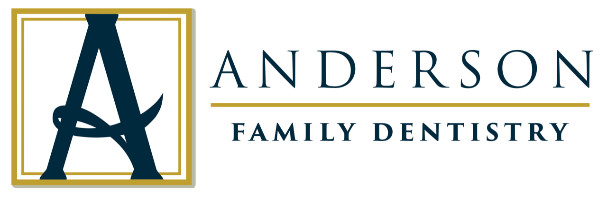 Patient Name: 							   Date of birth: 				Address: 							   Home phone: 					  							   Work phone:  				Email: 								   Cell phone:      			Preferred contact method: Home phone 	Work phone 	      Cell phone 	        Email 	  SSN: 					 Occupation: 							Spouse’s name: 					 Occupation: 					Person responsible for account: 					 Date of birth: 												  SSN: 					Primary Dental Insurance:Employer: 						 Address: 					Insurance company: 					  Address: 					Group Number: 					                   					Member ID number (if applicable): 				Secondary Dental Insurance:Employer: 						 Address: 					Insurance company: 					  Address: 					Group Number: 					                   					Member ID number (if applicable): 				How did you come to learn about our office?   								Authorization, Release, and Agreement to pay for services rendered (please sign all three)I agree to be responsible for payment of all services rendered on behalf of myself and my dependents. I authorize the dentist to release any information to third party payors, collection agencies, and/or other health practitioners as needed. This may include the diagnosis and records of any examination or treatment rendered. x: 							  Date: 						I authorize and hereby request my insurance company to pay, directly to the dentist, insurance benefits otherwise payable to me. I understand that my dental insurance carrier may pay less than the actual bill for services. I agree to be responsible for payment of all services rendered on my behalf or on behalf of my dependents. x: 							  Date: 						Federal regulations require that we ask you to sign this acknowledgement of receipt of privacy practices. Good faith and reasonable effort will be made to allow for timely delivery of necessary healthcare while safeguarding patient privacy and complying with federal and state regulations. You have specific rights concerning your personal health information. The notice is posted in our office and you may request a printed copy. You may refuse to sign this acknowledgement. x: 							  Date: 												 For Office Use Only 						 Individual refused to sign	 Communication Barriers prohibited obtaining acknowledgement	 Emergency situation prohibited us from obtaining acknowledgement	 Other (specify) 											Health InformationPlease check which of the following you have had or have at the present.__Heart Disease 			     Heart Attack			__Asthma__Heart Valve Replacement		__HIV/AIDS			__Latex Allergy                                  __Rheumatic Fever			__Hepatitis			     Thyroid Issues                                  __High Blood Pressure			__Liver Disease			__Diabetes		            	__Pacemaker				__Tuberculosis			__Radiation Treatments__Stroke				__Dizziness/Fainting		__Osteoporosis__Epilepsy				__Joint Replacement		__Cancer                                               Please list any other health concerns you think we should be aware of.Please list any medications you are allergic to or have had adverse reactions to.Do you currently use any type of tobacco products?			Yes 		No 	  If yes, what type?Do you vape?								Yes 		No	For women: Please tell us if you are pregnant.				Yes 		No 	Have you ever taken Fosamax or any other bisphosphonate drug? 	Yes 		No 	Please list all medications you are currently taking and reason for taking.Dental HistoryPlease list the name of your previous dentist and the date of your most recent exam if other than this office.Do you have any immediate dental concerns?				Yes 		No	If so, please tell us about them here: Is there anything about the appearance of your teeth you would like to change?Do you have a history of gum disease?					Yes 		No 	How do you feel about dental treatment?___no problem                                      ___worry about it                    ___very fearfulHave you had any serious problems associated with dental treatment?	Yes 		No 		Have you had any adverse reactions to dental anesthetic?		Yes 		No 	If so, which one? Have you had a history of difficulty getting numb?			Yes 		No 	